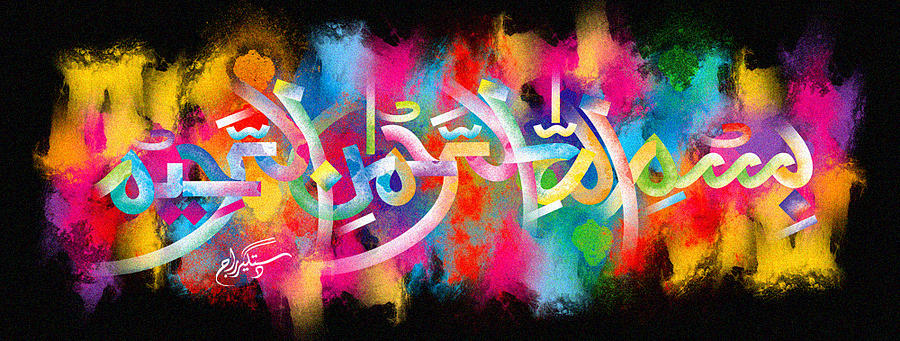 The Miracle Red Delicious Apple of Monday 28th September 2015The Exclusive Islamic Miracle Photographs of Dr Umar Elahi AzamMonday 28th   September 2015Manchester, UKIntroduction there were clear marking of the name of Allah  on a red delicious apple.  i photographed one of the markings [the others would have been similar].  these apples were in a box of fruit [strawberries, peaches, apples and bananas] that my neighbour in whalley range, manchester uk, carlos, sold me for £4 today [monday 28th september 2015].  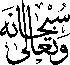 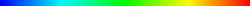 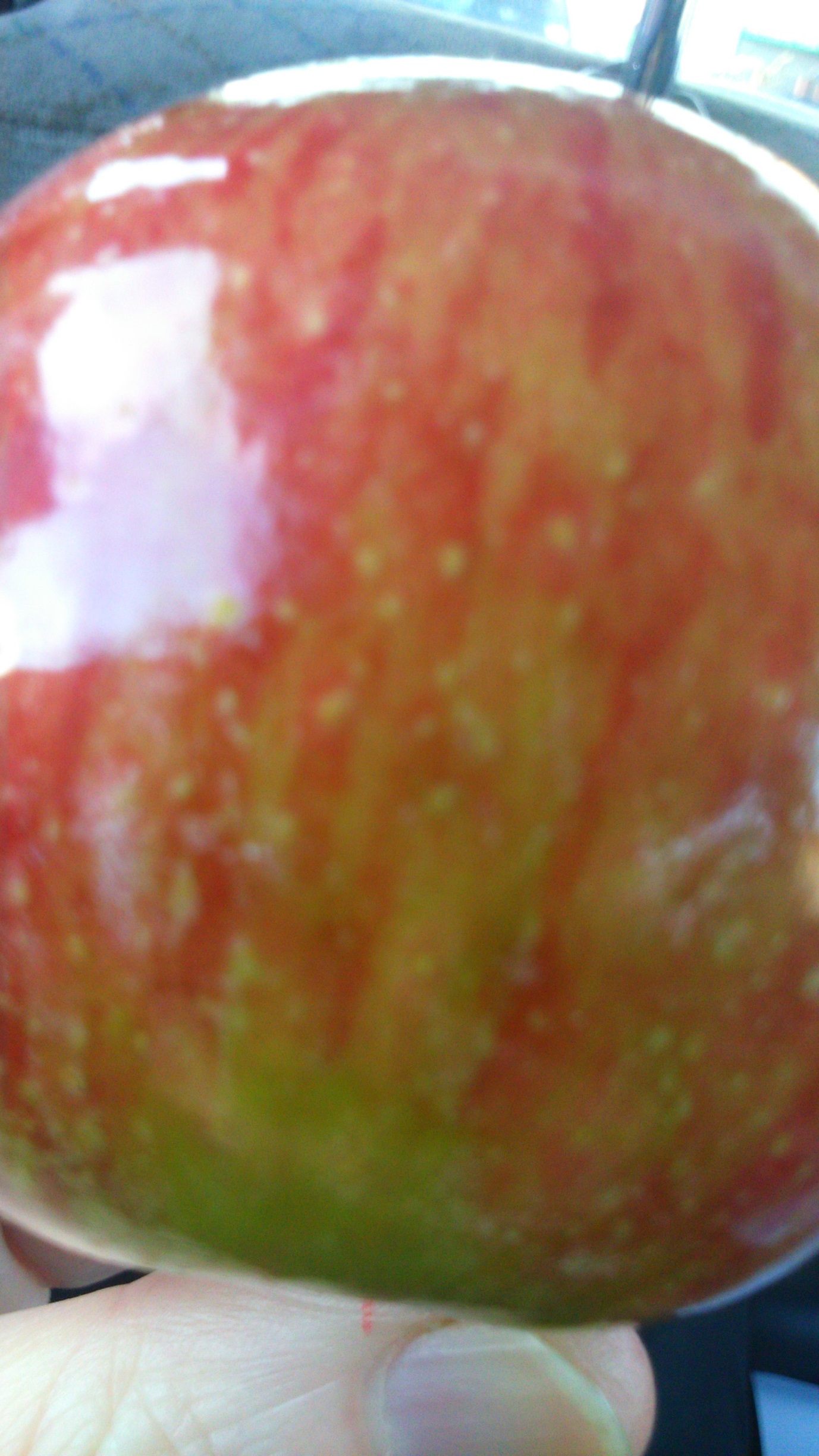 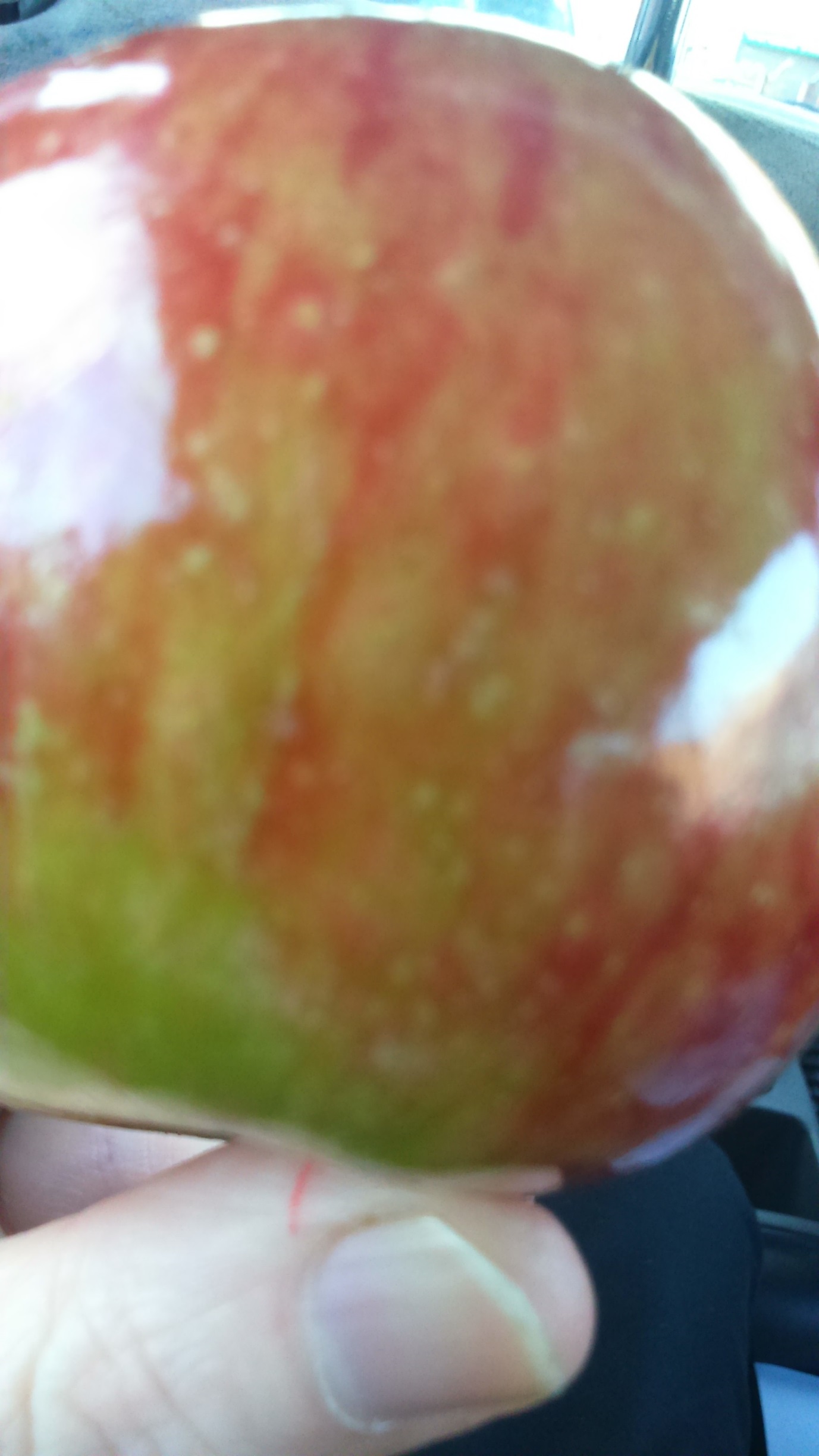 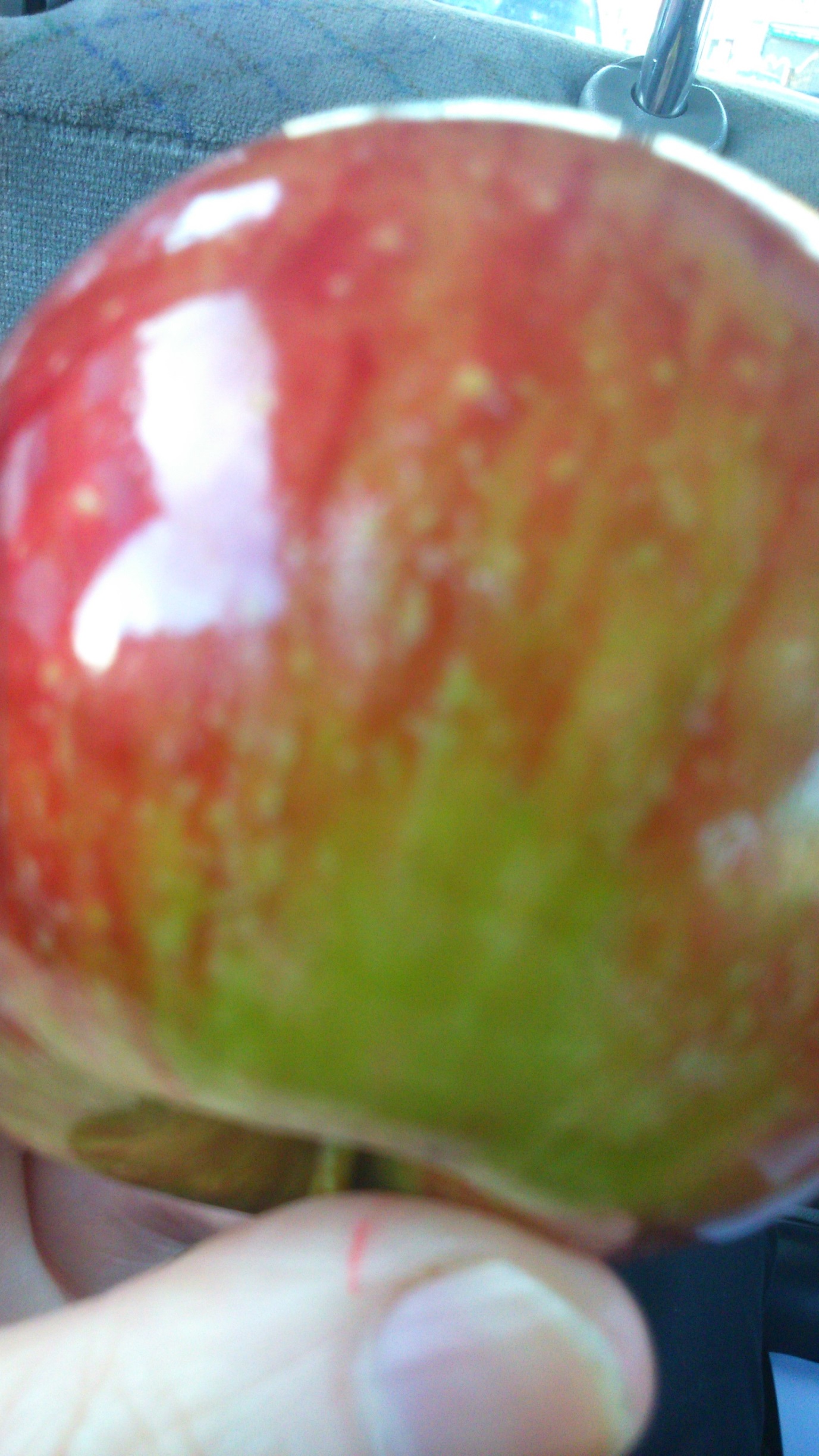 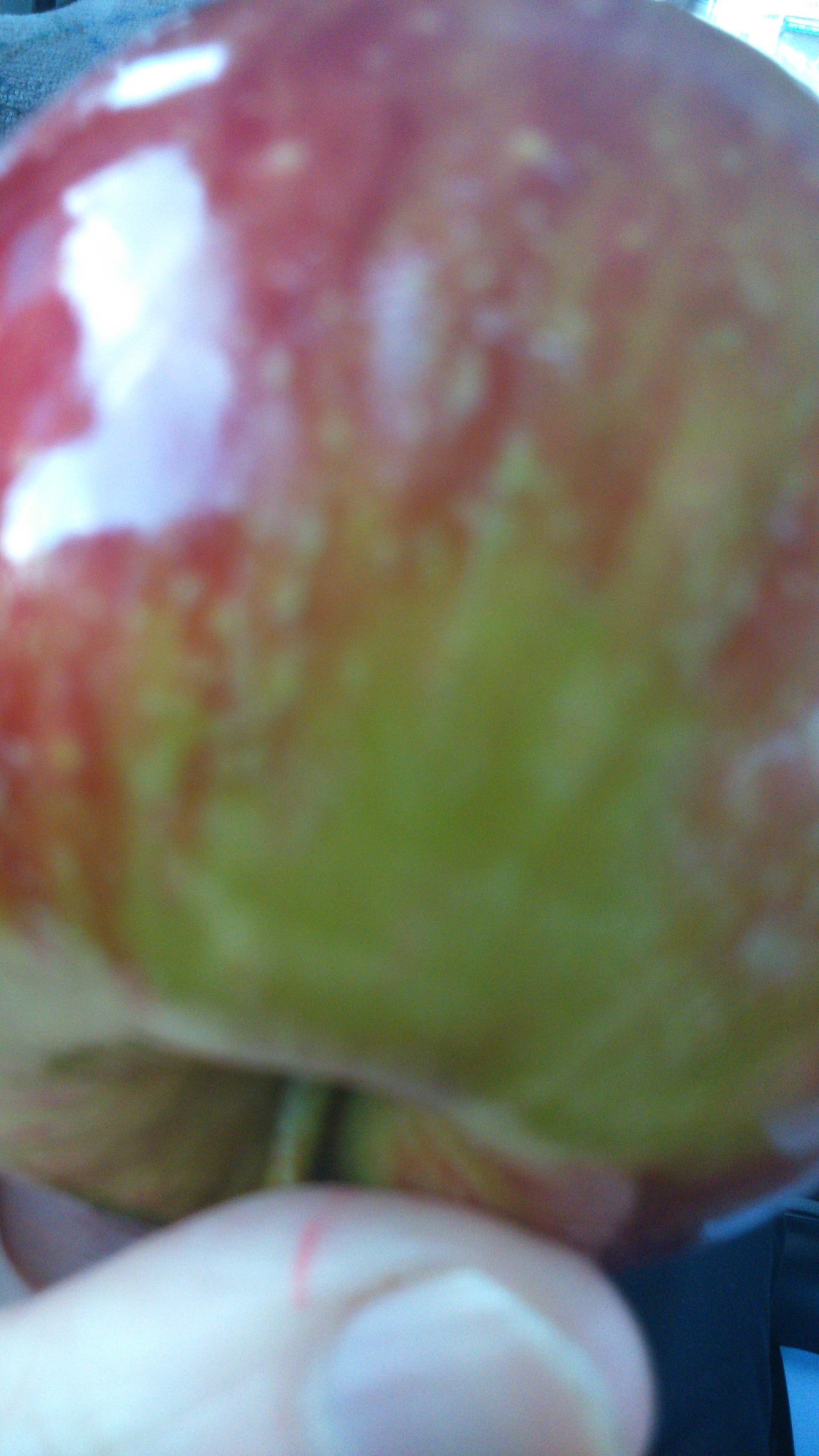 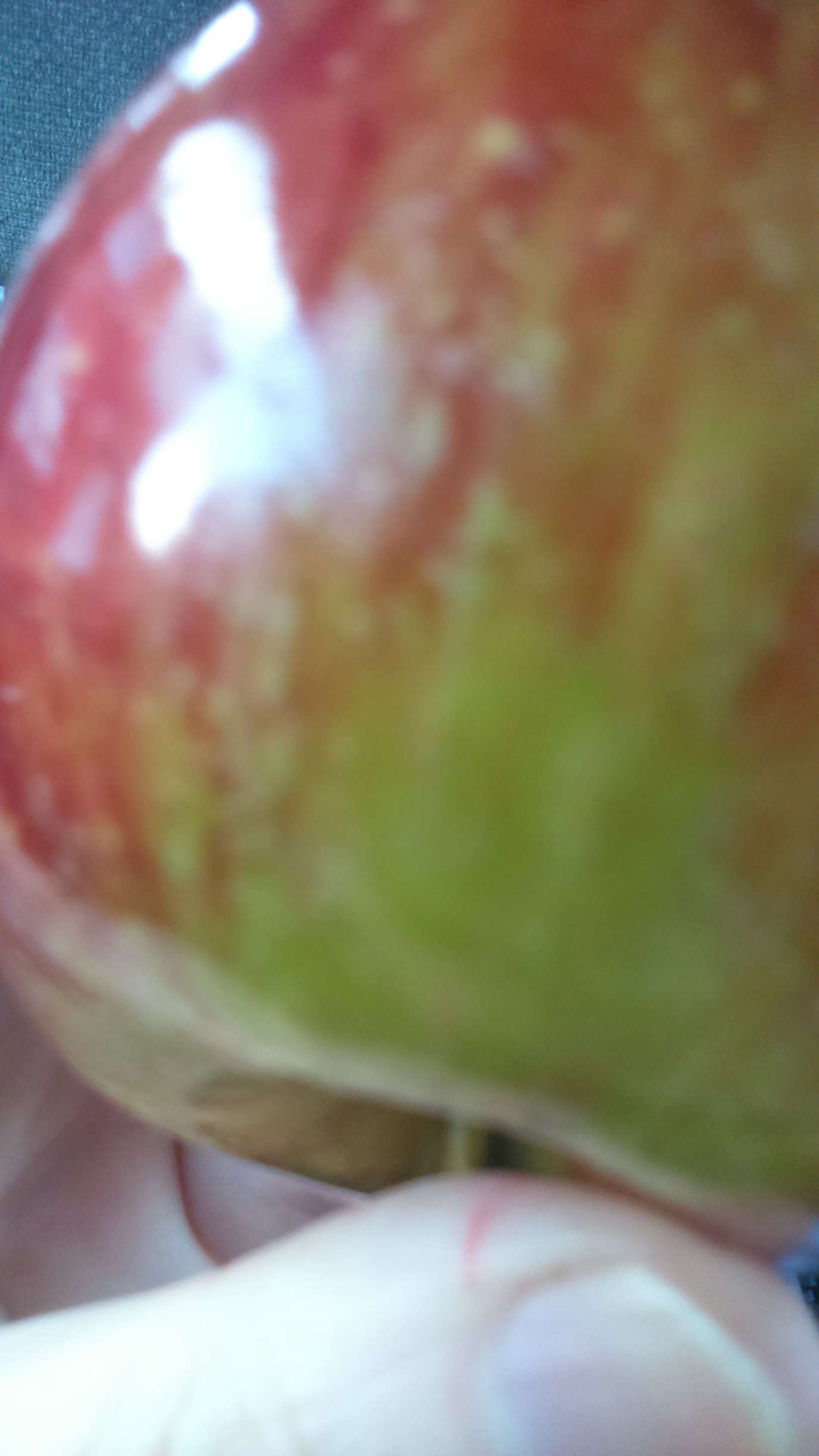 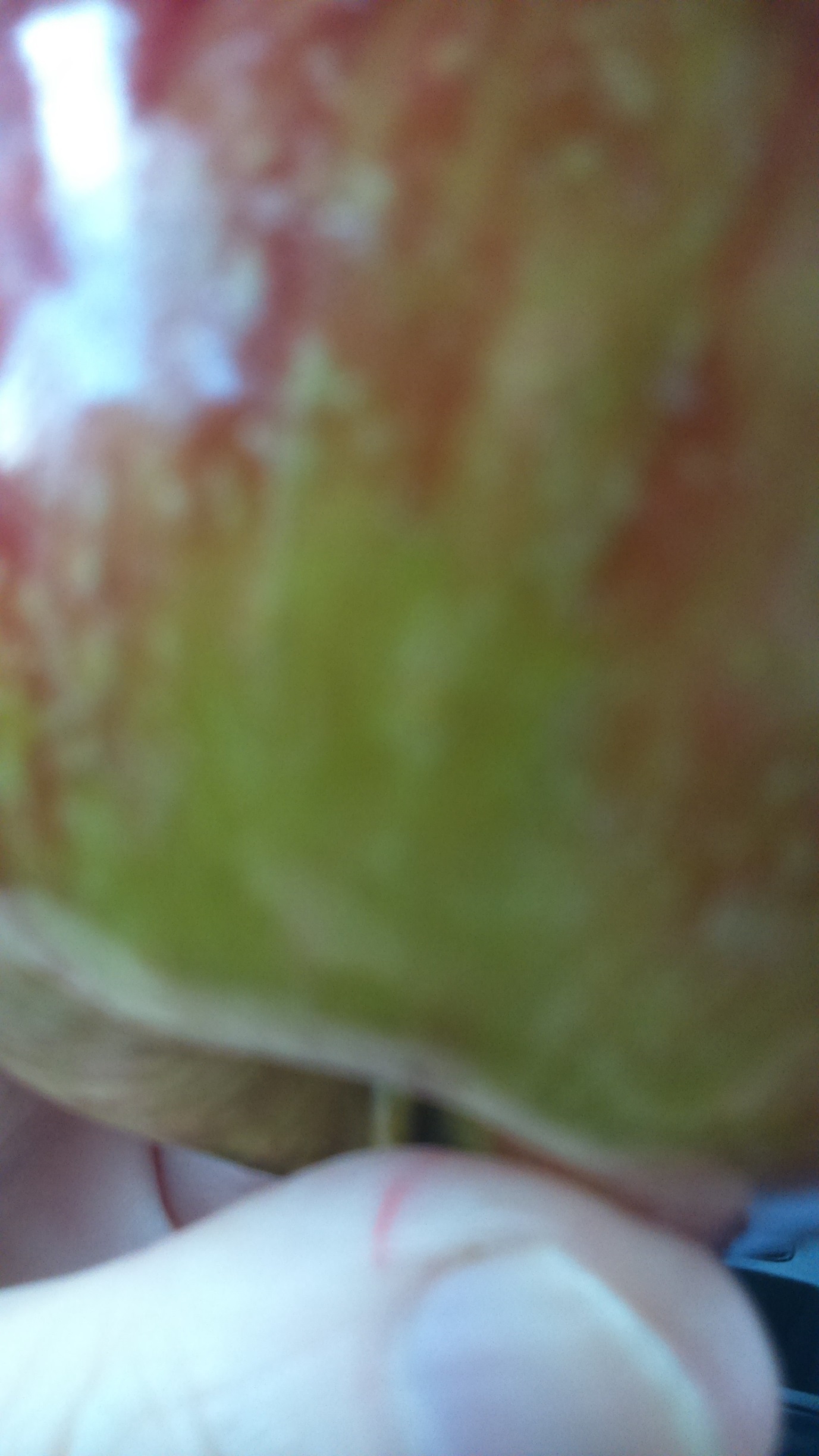 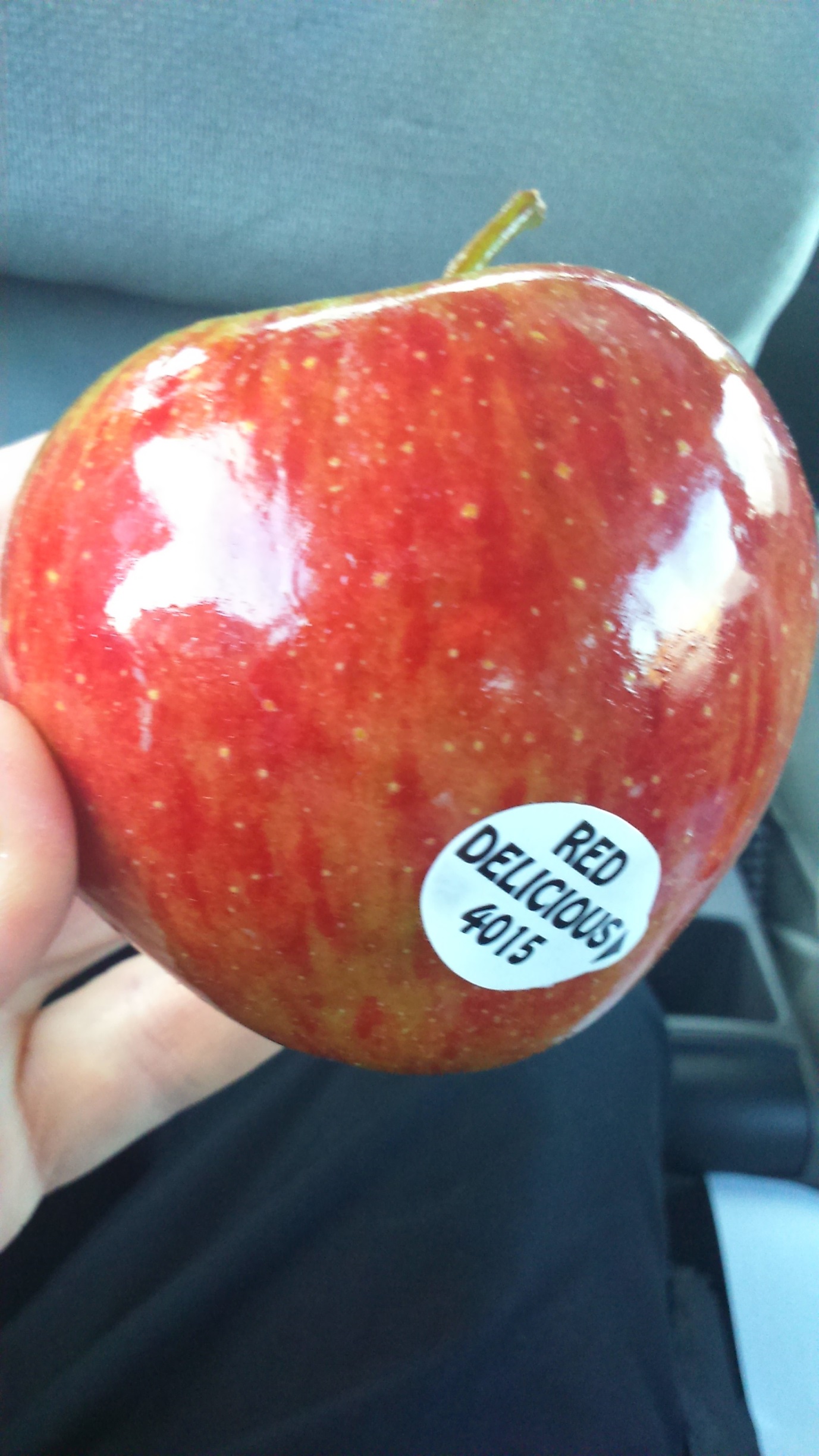 